BEFORE THE FLORIDA PUBLIC SERVICE COMMISSIONORDER GRANTING FLORIDA POWER & LIGHT COMPANY’S REQUEST FOR CONFIDENTIAL CLASSIFICATION (DOCUMENT NO. 07058-2021) On June 28, 2021, pursuant to Section 366.093, Florida Statutes (F.S.), and Rule 25-22.006, Florida Administrative Code (F.A.C.), Florida Power & Light Company (FPL) filed a Request for Confidential Classification (Request) of information contained in its responses to Federal Executive Agencies’ (FEA) First Request for Production of Documents, No. 7 (Document No. 07058-2021). This request was filed in Docket No. 20210015-EI. Request for Confidential Classification	FPL contends that the information contained in its response to FEA’s First Request for Production of Documents, No. 7, constitutes proprietary and confidential business information entitled to protection under Section 366.093, F.S., and Rule 25-22.006, F.A.C. FPL asserts that this information is intended to be and is treated by FPL as private and has not been publicly disclosed. 	FPL contends that these documents, for which confidentiality is requested, consist of credit and equity analyses provided by third party rating agencies. FPL argues that the information consists of information relating to competitive interests, the disclosure of which would impair the competitive business of FPL. FPL argues that this information is protected by Section 366.093(3)(e), F.S.RulingSection 366.093(1), F.S., provides that records the Florida Public Service Commission (Commission) has found to contain proprietary business information shall be kept confidential and shall be exempt from Chapter 119, F.S.  Section 366.093(3), F.S., defines proprietary confidential business information as information that is intended to be and is treated by the company as private, in that disclosure of the information would cause harm to the company’s ratepayers or business operations, and has not been voluntarily disclosed to the public.  Section 366.093(3), F.S., provides that proprietary confidential business information includes, but is not limited to:(e)  Information relating to competitive interests, the disclosure of which would impair the competitive business of the provider of the information.  Upon review, it appears the above-referenced information satisfies the criteria set forth in Section 366.093(3), F.S., for classification as proprietary confidential business information. The information described above and in FPL’s Request appears to contain information relating to competitive interests, the disclosure of which would impair the competitive business of the provider of the information.  Thus, the information identified in Document No. 07058-2021 shall be granted confidential classification.Pursuant to Section 366.093(4), F.S., the information for which confidential classification is granted herein shall remain protected from disclosure for a period of up to 18 months from the date of issuance of this Order. At the conclusion of the 18-month period, the confidential information will no longer be exempt from Section 119.07(1), F.S., unless FPL or another affected person shows, and the Commission finds, that the records continue to contain proprietary confidential business information.Based on the foregoing, it is hereby	ORDERED by Chairman Gary F. Clark, as Prehearing Officer, that Florida Power & Light Company’s Request for Confidential Classification of Document No. 07058-2021 is granted. It is further	ORDERED that the information in Document No. 07058-2021, for which confidential classification has been granted, shall remain protected from disclosure for a period of up to 18 months from the date of issuance of this Order.  At the conclusion of the 18-month period, the confidential information will no longer be exempt from Section 119.07(1), , unless Florida Power & Light Company or another affected person shows, and the Commission finds, that the records continue to contain proprietary confidential business information.  It is further	ORDERED that this Order shall be the only notification by the Commission to the parties of the date of declassification of the materials discussed herein.	By ORDER of Chairman Gary F. Clark, as Prehearing Officer, this 17th day of September, 2021.Florida Public Service Commission2540 Shumard Oak BoulevardTallahassee, Florida 32399(850) 413-6770www.floridapsc.comCopies furnished:  A copy of this document is provided to the parties of record at the time of issuance and, if applicable, interested persons.BYLNOTICE OF FURTHER PROCEEDINGS OR JUDICIAL REVIEW	The Florida Public Service Commission is required by Section 120.569(1), Florida Statutes, to notify parties of any administrative hearing or judicial review of Commission orders that is available under Sections 120.57 or 120.68, Florida Statutes, as well as the procedures and time limits that apply.  This notice should not be construed to mean all requests for an administrative hearing or judicial review will be granted or result in the relief sought.	Mediation may be available on a case-by-case basis.  If mediation is conducted, it does not affect a substantially interested person's right to a hearing.	Any party adversely affected by this order, which is preliminary, procedural or intermediate in nature, may request: (1) reconsideration within 10 days pursuant to Rule 25-22.0376, Florida Administrative Code; or (2) judicial review by the Florida Supreme Court, in the case of an electric, gas or telephone utility, or the First District Court of Appeal, in the case of a water or wastewater utility.  A motion for reconsideration shall be filed with the Office of Commission Clerk, in the form prescribed by Rule 25-22.0376, Florida Administrative Code.  Judicial review of a preliminary, procedural or intermediate ruling or order is available if review of the final action will not provide an adequate remedy.  Such review may be requested from the appropriate court, as described above, pursuant to Rule 9.100, Florida Rules of Appellate Procedure.In re: Petition for rate increase by Florida Power & Light Company.DOCKET NO. 20210015-EIORDER NO. PSC-2021-0367-CFO-EIISSUED: September 17, 2021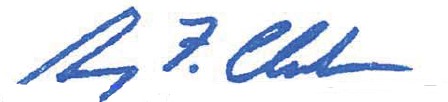 GARY F. CLARKChairman and Prehearing Officer